PROPOSTA DIVULGATIVA DI AMPIO RESPIRO Nome e cognome del delegato alla presentazione della proposta …………………………………………………………………………………………………………………………………………………………………….Data e luogo di nascita …………………………………………………………………………………………………………………………………Elenco dei partecipanti al progetto e delle eventuali società partner……………………………………………………………………………………………………………………………………………………………………………………………………………………………….Media di appartenenza o di riferimento (emittenti TV, quotidiani, siti internet, ecc.):……………………………………………………………………………………………………………………………………………………………………….………………………………………………………………………………………………………………………………………………………………………Descrizione del progetto e sue ricadute per il PNRA (valorizzazione delle attività PNRA sia a livello nazionale che eventualmente internazionale ecc.):………………………………………………………………………………………………………………………………………………………………………………………………………………………………………………………………………………………………………………………………………………………………………………………………………………………………………………………………………………………………………………………Descrizione dettagliata delle attività previste con indicazione del numero minimo di partecipanti, dei luoghi oggetto del progetto e delle tempistiche attese per la sua realizzazione:………………………………………………………………………………………………………………………………………………………………………………………………………………………………………………………………………………………………………………………………………………………………………………………………………………………………………………………………………………………………………………………………………………………………………………………………………………………………………………………………………………………………Descrizione delle esigenze tecnico-logistiche che dovranno essere sostenute dal PNRA (permanenza in sito, trasporto di materiale, allestimento di campi remoti, spostamenti con o senza guide alpine, immersioni, trasferimenti continentali, necessità di collegamento internet, ecc.):………………………………………………………………………………………………………………………………………………………………………………………………………………………………………………………………………………………………………………………………………………………………………………………………………………………………………………………………………………………………………………………Eventuale disponibilità di partecipazione economica alle spese sostenute dal PNRA , in kind o in co- finanziamento………………………………………………………………………………………………………………………………………………………………………………………………………………………………………………………………………………………………………………………………………………Da allegare alla Domanda:Delega dei proponenti per la presentazione della domandaCurriculum dei proponentiPiano editoriale del progettoPiano economico-finanziario Data , ……………………………………………………			Firma,…………………………………………………………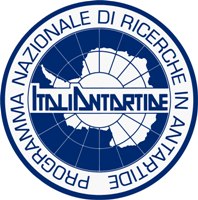 Giornalisti in Antartide – Linea 2